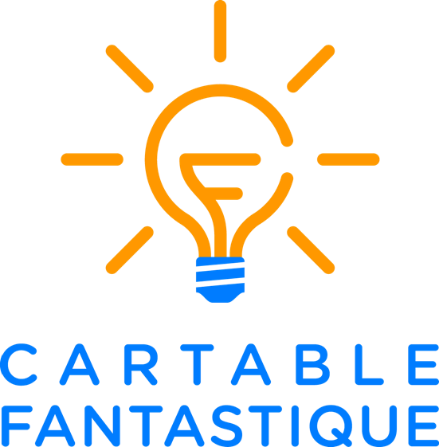 CYCLE 2 – CALCUL Poser une additionLe cahier d’exercices pour la classe Les Fantastiques Exercices de Mathématiques              www.cartablefantastique.fr  1   Calcule.   2   Écris le résultat et complète l’opération en ligne. …… + ……  = ……        …… + ……  = ……        …… + ……  = ……  3   Pose les additions et calcule. 5 + 9                           8 + 2                      4 + 7                           1 + 7                           5 + 0                      3 + 7                           9 + 8                           2 + 3                    0 + 6                             4   Pose et calcule les additions.  3 + 4 4 + 2 8 + 3 6 + 57 + 3 9 + 9  5   Pose et calcule les additions.  Marco a 3 chiens et 6 chats. Combien a-t-il d’animaux en tout ? ………… + ………… = …………Marco a …………… animaux en tout. Sami a 5 livres et Marie en a 7. Combien de livres ont-ils en tout ? ………… + ………… = …………Sami et Marie ont ………….. livres en tout. La pâtissière a préparé 4 gâteaux au chocolat et  2 gâteaux à la vanille. Combien de gâteaux y-a-t-il en tout ?  
Pose l’opération en colonne et complète.………… + ………… = …………Il y a …………….. gâteaux en tout.   6   Pose les additions sans les calculer.  7   Calcule uniquement les unités :   8   Calcule.    9   Calcule.    10   Pose les additions et calcule.   11   Pose et calcule les additions.  50 + 4 61 + 28 10 + 40 12 + 35 23 + 13 42 + 14   12   Tom achète un pull a 45 € et un bonnet à 13 €. Combien a-t-il dépensé en tout ? …………… + …………… = ……………Tom a dépensé ……………. € en tout.   13   Sur la gâteau d’anniversaire, il y a 16 bougies. Léa en ajoute 32. Combien y-a-t-il de bougies sur le gâteau ?Pose l’opération en colonne et complète la phrase.…………… + …………… = ……………Il y a ………….….. bougies sur le gâteau.   14   Calcule uniquement les unités et écris les retenues.   15   Calcule.   16   Martin a oublié toutes les retenues. Aide-le à calculer correctement ses opérations.    17   Pose les additions et calcule.   18   Pose et calcule les additions.  37 + 15 13 + 17 19 + 52 8 + 79 88 +  628 + 24  19   Léon cueille 56 cerises et 17 poires. Combien a-t-il de fruits en tout ? Pose l’addition en colonne et en ligne et écris ta réponse. ………………………………………………………………………………………………………………………………………………………………………………………………………………………………………………………………………………………………………………………………………………………………………………………………………………………………………………………………………………………………………………………………………………………………………………………………………………………………………………………………………………………………………………………………………………………………………………………………………………………………………………………………………  20   Calcule.  21   Pose les additions et calcule.   22   Pose et calcule les additions.  48 + 3245 + 5 4 + 1650 + 30 63 + 25 29 + 11   23   Dans ma classe, il y a 17 garçons et 13 filles. Combien y a-t-il d’élèves dans ma classe ? ……….. + ……….. = ………..Il y a ……………élèves dans ma classe.   24   Dans le magasin, il y a 36 violons et 24 trompettes. Combien y a-t-il d’instruments dans le magasin ?Pose l’addition en colonne et en ligne et écris ta réponse.   25   Calcule.  26   Calcule.  27   Pose les additions et calcule.16 + 13 5 + 5354 + 42   21 + 17 40 + 19 37 + 2134 + 60 88 + 1143 + 56  28   Résous les problèmes.En forêt, Benjamin ramasse 42 châtaignes et Lisa en ramasse 26. Combien de châtaignes ont-ils ramassées en tout ?Benjamin et Lisa ont ramassé …………. châtaignes en tout.Luc s’entraîne pour le marathon. Il court 25 kilomètres le samedi et 33 kilomètres le dimanche. Luc a couru combien de kilomètres en deux jours ?Luc a couru ………….. kilomètres samedi et dimanche.  29   Calcule.   30   Pose et calcule les additions   31   Pose les additions et calcule.106 + 9227 + 271150 + 14066 + 303 184 + 414276 + 10229 + 420 165 + 12127 + 252  32   Résous les problèmes.Au cinéma, Léon a mangé 250 popcorns et Mathilde en a mangé 315. 
Combien de popcorns ont-ils mangé en tout ?   Ils ont mangé …………… popcorns en tout. Marie veut acheter une armoire à 236 € et des rideaux à 53 €. Elle a 280 € dans son porte-monnaie. Marie a-t-elle assez d’argent pour acheter l’armoire et les rideaux ?L’armoire et les rideaux coûtent ……………. €.Marie a-t-elle assez d’argent ?    Oui     Non.   33   Pose et calcule les additions   34   Pose les additions et calcule.8 + 60 + 21 41 + 32 + 623 + 12 + 5322 + 35 + 10 34 + 44 + 2071 + 3 + 13    35   Pose et calcule les additions   36   Pose les additions et calcule.140 + 119 + 130306 + 61 + 32050 + 132 + 105223 + 142 + 14503 + 80 + 1324 + 300 + 45  37   Calcule.   38   Pose les additions et calcule.   39   Pose les additions et calcule.31 + 19              15 + 65             78 + 12            56 + 24  40   Pose les additions et calcule.36 + 28 58 + 1542 + 4917 + 6479 + 763 + 18  41   Calcule.   42   Résous les problèmes.Au jeu de l’oie, le pion de Denis est sur la case 28. Il avance de 6 cases. 
Sur quelle case Denis pose son pion ?Denis pose son pion sur la case …………. .Léa a 16 ans. Son cousin a le double de son âge. Quel âge a le cousin de Léa ?	Le cousin de Léa a  …………. Ans.Pierre a 54 €. S’il avait 27 € de plus, il pourrait acheter deux jeux vidéo. Combien coûtent les deux jeux vidéo ?Les deux jeux vidéo coûtent ……….. €.  43   Calcule.   44   Pose les additions et calcule.44 + 8998 + 2577 + 6473 + 2839 + 7156 + 98   45   Calcule.   46   Pose les additions et calcule.   47   Pose les additions et calcule.116 + 1994 + 18247 + 167361 + 159  48   Résous le problème. Je vais à Rennes et je dois prendre deux trains : - Un premier train de Lyon à Paris d’une durée de 125 minutes. - Un deuxième train de Paris à Rennes d’une durée de 175 minutes.Calcule le nombre de minutes pour faire Lyon – Rennes.Pour faire Lyon- Rennes, je vais mettre ………….. minutes.   49   Pose et calcule les additions.   50   Pose les additions et calcule.644 + 272550 + 57235 + 417825 + 146383 + 4699 + 84176 + 434 559 + 225148 + 661   51   Pose et calcule les additions.   52   Pose les additions et calcule.111 + 69 + 41  500 + 150 + 250   47 + 8 + 10794 + 12 + 17  53   Résous les problèmes. La pyramide de Khéops mesure 137 mètres. La tour Eiffel mesure 163 mètres de plus que la pyramide. Combien mesure la tour Eiffel ?……………………………………………………………………………………………………………………………………………………………………………………………………………………………………………………………………………………………………………………………………………………………………………………………………………………………………………………………………………………………………………Dans le train pour Grenoble, il y a 367 passagers. Le train s’arrête à une gare et 196 nouveaux passagers montent dans le train. Combien de passagers vont à Grenoble ?……………………………………………………………………………………………………………………………………………………………………………………………………………………………………………………………………………………………………………………………………………………………………………………………………………………………………………………………………………………………………………Lola loue un camion pour son déménagement. Elle ne peut pas mettre plus de 500 kilos dans le camion. Lola met un lit de 190 kilos, une armoire de 164 kilos et un frigo de 130 kilos. A-t-elle dépassé la charge de 500 kilos?……………………………………………………………………………………………………………………………………………………………………………………………………………………………………………………………………………………………………………………………………………………………………………………………………………………………………………………………………………………………………………  54   Calcule. ++21 + 740 + 533 + 1224 + 7416 + 1363 + 532 + 1740 + 3418 + 5122 + 7536 + 4363 + 5++37 + 2540 + 3418 + 5122 + 7536 + 4363 + 521 + 98 + 737 + 4562 + 458 + 3629 + 30++34 + 12 = ……71 + 25 = ……27 + 50 = ……16 + 82 = ……94 + 5 = ……47 + 51 = ……51 + 8 = ……12 + 43 = ……7 + 82 = ……32 + 15 = ……46 + 22 = ……9 + 70 = ……++++130 + 45 = ……206 + 51 = ……316 + 62 = ……27 + 150 = ……280 + 118 = ……105 + 342 = ……171 + 15 = ……11 + 267 = ……306 + 180 = ……450 + 139 = ……80 + 214 = ……142 + 154 = ……++20 + 15 + 13 = ……32 + 4 + 23 = ……7 + 50 + 32 = ……60 + 24 + 13 = ……182 + 103 + 14 = ……250 + 114 + 234 = ……26 + 251 + 11 = ……360 + 27 + 202 = ……15 + 25 = ……43 + 7 = ……19 + 35 = ……26 + 36 = ……58 + 14 = ……8 + 63 = ……32 + 18 = ……45 + 25 = ……13 + 17 = ……21 + 9 = ……4 + 56 = ……56 + 14 = ……35 + 46 = ……18 + 17 = ……59 + 25 = ……63 + 29 = ……++++++56 + 78 = ……34 + 69 = ……64 + 67 = ……88 + 45 = ……140+ 175 = ……108 + 368 = ……221 + 229 = ……425 + 95 = ……++346 + 276 = ……89 + 682 = ……237 + 455 = ……599 + 164 = ……124 + 46 + 327  = ……591 + 205 + 39  = ……23 + 174 + 680 = ……413 + 232 + 9 = ……523+506714+292852+379